GROUP PROJECTLIS101 - LIBRARY INFORMATION SYSTEMSSEMESTER 162       PROJECT INSTRUCTIONSProject Description:Working in groups of 2 to 3 students, find any topic that you are interested in from internet / library on the related information.Task1:Write a research paper on the selected topic. Your paper should clearly follow the research process discussed in the class.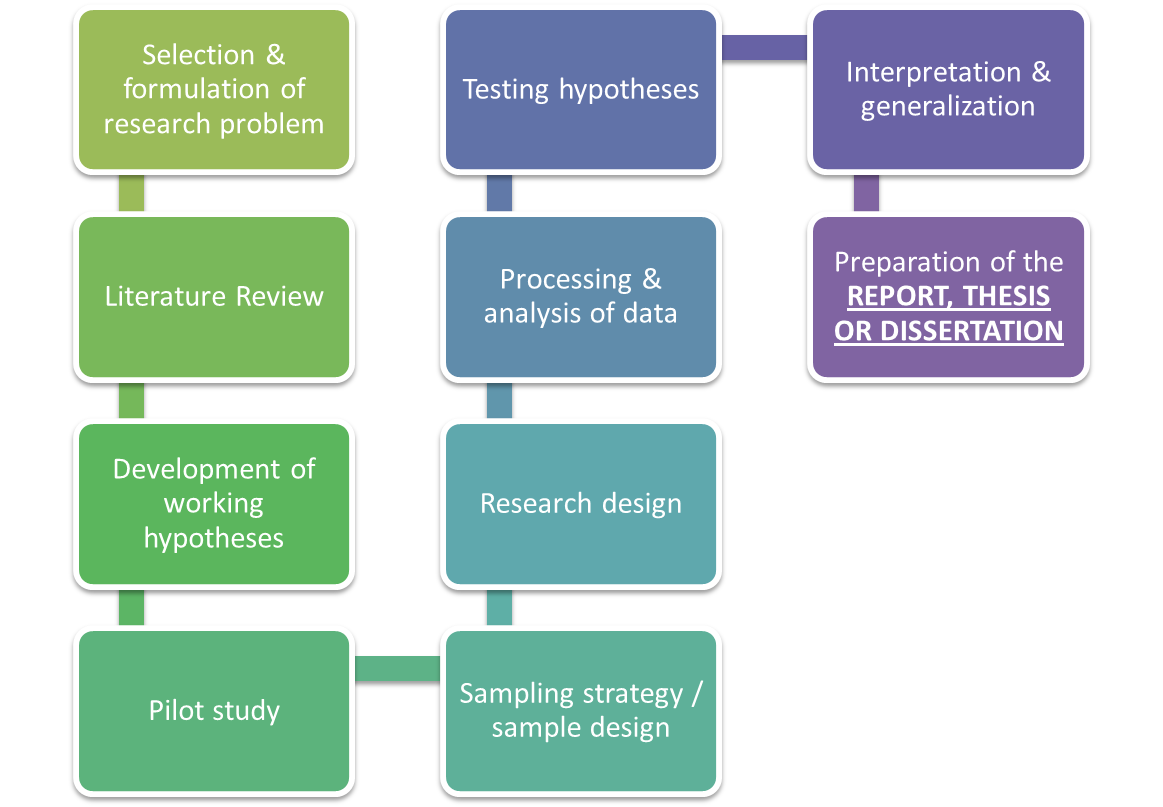        Figure 1 Research ProcessYour research should be supported and Cited by at least Six (6) sources.TASK 2: Each group is to prepare a complete project report based on report outline given below.  REPORT OUTLINE:WORKLOAD DISTRIBUTIONCourse Name and CodeLibrary and  Information ScienceDue Date:Tuesday ( 25 Apr 2017)Total Marks:100Marked by:Academic IntegrityPlagiarismThe practice of taking someone else’s work or ideas and passing them off as one’s own. An example of plagiarism is to use creative works of another, without appropriate acknowledgment of the author or source.CollusionSecret or illegal cooperation in order to deceive others. Collusion is the presentation of an assignment as one’s own which is in fact the result in whole or in part of unauthorized collaboration with other person(s). Collusion involves the cooperation of two or more individuals in plagiarism or other forms of academic misconduct.Both plagiarism and collusion constitute cheating. Disciplinary action will be taken against students who engage in plagiarism and collusion.Student DeclarationI have read and understood the statement of academic integrity written above. I certify that the attached work is entirely my own except where work quoted is duly acknowledged in the text; that I have not worked with another person or persons except where specifically permitted by the teacher, and that this work has not been submitted for assessment by myself or any other person in any other time. I have retained a copy of my work.OVERALL MARKThe Project carries 45% (100) of course marks DUE DATE10% from overall mark will be deducted per each day of late submission.PROJECT FORMATYou are required to follow the given format:Type writtenInclude all Headings Edited for typos and grammatical errors1.5 spacingFont size - 11Lettering – Times New RomanParagraphing – 1.5 spacesThe Report is at least 5000 words, maximum 6000 words in length DeliverablesEach group must submit a hardcopy and softcopy of the project.CATEGORYDESCRIPTION1st PAGECOVER PAGE ( state clearly your name, ID and section)2nd PAGEReport Assessment Rubric (see page 5)3rd PAGEWorkload distribution (See page 8).4th PAGETable of Content5th PAGEAbstract 6th PAGE ONWARDSCONTENTYou should include:Introduction of your given title and scope.Body of Thesis (Topics that are related to information gathering that have been done based on generated questions).Conclusion.Last PageReferencesREPORT ASSESSMENTREPORT ASSESSMENTREPORT ASSESSMENTREPORT ASSESSMENTREPORT ASSESSMENTREPORT ASSESSMENTCategoriesExcellentGoodFairPoorPointsCommunication Skills-2Cover Page, Marking Scheme and Table of ContentsMeets or Exceeds Highest Expectations.Completed all content for this area.Above ExpectationsCompleted most content.Meets ExpectationsMissing most content.Does not meet expectationsMissed Title Page or Table of Contents./3Communication Skills-2Abstract and IntroductionClearly stated abstract and introduction, point of view is maintained throughout the research.Stated them but it is not maintained throughout research. The main idea needs to be guessed at. There is no abstract and introduction to guide reader; student jumps into topic. /4Analytical Skills-4Initial Study/ResearchOutstanding range of knowledge and depth of research. Gathers extra information over the Web to add knowledge area. Able to critically analyze, evaluate and present understandings and ideasGood knowledge and understanding of the topic and issues. Gathers some information over the Web to add knowledge area. Able generally to analyze, evaluate and present understandings and ideasSome basic relevant information about the topic, but likely to contain confusion and factual errors. Poorly analyzed and evaluated the topic. Severely limited knowledge and research of the topic; likely to contain serious factual errors or confusions or to be significantly dependent on others' work. NOT able to analyze and evaluate the topic./40Analytical Skills-4Use of EvidenceOutstanding capacity to engage closely with and evaluate evidence; ability to deploy evidence from wide areasGood capacity to evaluate evidence; ability to deploy evidence from wide areasEvidence deployed to some extent with some but not necessarily much of a critical analysis Likely to fail to use evidence altogether /8Communication Skill-2Organization and StyleClear structure, points made in ordered manner; effective individual style; correct English and appropriate referencing of sources Generally clear structure and reasonable style; mostly correct English and appropriate referencing Mostly a coherent structure, though may be unclear in places; generally acceptable English and referencing of sources but likely to have some errors May have no evident plan or structure; English likely to be very poor indeed; referencing may be poor or non-existent /8Communication Skill-2LengthThe essay is at least 4500 words, maximum 6000 words in length. The essay is more than 4000 words in length. The essay is about 4000 words in length. The essay is less than 3500 words in length. /8Communication Skill-2ConclusionConclusion clearly reinforces the research, reinforces the major points, and makes a broader statement about the topic. Conclusion sums up the research and reinforces it well. Conclusion does not sums up or reinforce the research.Conclusion sums up the research poorly with little reinforcement. /4Ethical Skill-3Citation ( in text citation)References Style (List of minimum of Six (6) references ,Use proper APA referencing style on separate page)
All sources cited and conform to APA citation requirements. The Reference page, containing a minimum of 3 references, is alphabetized and formatted correctly, per APA. 
All sources cited and conform to APA citation requirements with minor errors. The Reference page, containing a minimum of 3 references, is alphabetized and formatted correctly, per APA, although there may be minor errors. 
Most sources cited but there are problems with the APA citation requirements: with incorrect information given either in the sentence or in the parenthetical references. The Reference page has constant errors in alphabetizing and/or formatting. 
Many errors in citation and/or the Reference page. Citations and the Reference page may not match up, where a cited work isn’t found on the Reference page or a work on the Reference page is not cited. /10Ethical Skill-6TurnitIn ReportWork has 5% plagiarism Percentage of plagiarized work > 5%Percentage of plagiarized work > 15%Percentage of plagiarized work > 20%/10TotalTotalTotalTotalTotal/95INDIVIDUAL ASSESSMENTINDIVIDUAL ASSESSMENTINDIVIDUAL ASSESSMENTINDIVIDUAL ASSESSMENTINDIVIDUAL ASSESSMENTINDIVIDUAL ASSESSMENTINDIVIDUAL ASSESSMENTINDIVIDUAL ASSESSMENTCategoriesExcellentGoodFairPoor(1)(2)(3)Communication Skill-2Team Work and ContributionEffectively provides useful ideas when participating in the group A leader who contributes a lot of effort.Sufficiently provides useful ideas when participating in the group. A strong group member who tries hard.Fairly provides useful ideas when participating in the group. A satisfactory group member who does what is required.Poorly provides useful ideas when participating in the group. May refuse to participate.TotalTotalTotalTotalTotal/5/5/5NO#Student IDStudent NameWorkload / Delivery123